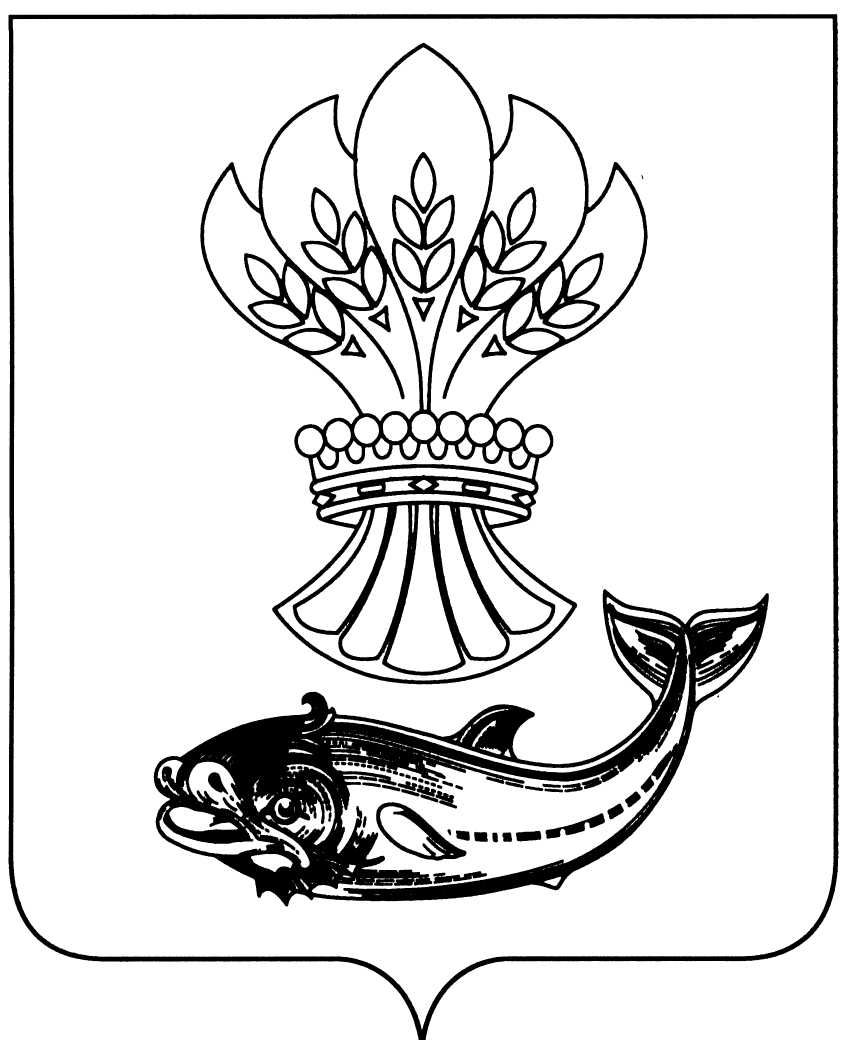 СОВЕТ НАРОДНЫХ ДЕПУТАТОВПАНИНСКОГО МУНИЦИПАЛЬНОГО РАЙОНА
 ВОРОНЕЖСКОЙ ОБЛАСТИР Е Ш Е Н И Еот 05.03.2020 г № 215р.п.Панино Отчет о работе контрольно- счетного органа Панинского муниципального районаВоронежской области за 2019 год. Руководствуясь Федеральным законом от 06 декабря 2003 года №131-ФЗ « Об общих принципах организации местного самоуправления в Российской Федерации»,Уставом Панинского муниципального района заслушав отчет о работе контрольно- счетного органа Панинского муниципального района Совет народных депутатов Панинского муниципального района Воронежской области р е ш и л : 1. Отчет о работе контрольно- счетного органа Панинского муниципального района Воронежской области принять к сведению.2.Опубликовать настоящее решение в официальном печатном издании Панинского муниципального района «Панинский муниципальный вестник» и сети ИНТЕРНЕТ.ОтчетКонтрольно- счетного органа Панинского муниципального района Воронежской областиза 2019 год.В соответствии с Федеральным законом № 6-ФЗ « Об общих принципах организации и деятельности контрольно-счетных органов субъектов Российской Федерации и муниципальных образований», Уставом Панинского муниципального района и Положением о контрольно-счетном органе подготовлен отчет о деятельности контрольно-счетного органа и представляется на Ваше рассмотрение .В отчете отражены основные направления и результаты контрольных и экспертно- аналитических мероприятий, направленных на совершенствование внешнего муниципального финансового контроля. Свою деятельность КСО в 2019 году осуществлял на основании годового плана работы, который сформирован исходя из необходимости обеспечения всестороннего системного контроля за исполнением районного бюджета с учетом всех видов и направлений деятельности контрольного органа В 2019 году Контрольно- счетный орган осуществлял экспертно- аналитические мероприятия, которые заключались в проведении внешней проверки годовой бюджетной отчетности Панинского муниципального района и подготовке заключения на отчет об исполнении бюджета за 2018 год, и проведении экспертизы проекта бюджета Панинского муниципального района на 2020 год и плановый период 2021-2022 годов. Объем средств, охваченных внешней проверкой годового отчета об исполнении бюджета за 2018 год составил по доходам 532,7 млн. рублей, по расходам 523,6 млн. рублей. Дефицит бюджета Панинского муниципального района в 2018 году составил 9,11 млн. рублей или 1,74 %,. для сравнения Бюджетным кодексом допускается дефицит бюджета до 10%.  Обобщив материалы Заключения контрольно- счетного органа Панинского муниципального района на отчет об исполнении бюджета за 2018 год можно сделать следующие основные выводы: Принципы планирования и исполнения доходной части районного бюджета Панинского муниципального района соблюдены.  Соблюден и принцип социальной направленности бюджета. Основная доля расходов районного бюджета была направлена на отрасли социальной сферы ( образование, культура, благоустройство и ремонт дорог). Контрольно-счетный орган Панинского муниципального района отмечает, что почти по всем разделам функциональной бюджетной классификации исполнение расходов произведено в соответствии с уточненными плановыми назначениями и составляет 100% исполнение. Проект бюджета Пнинского муниципального района на 2020 год и плановый период 2021-2022 годов представлен в Совет народных депутатов в соответствии с Бюджетным кодексом РФ. Формирование проекта бюджета Панинского муниципального района осуществлено в формате, позволяющей реализовывать задачи, предусматривая соответствующие финансовые ресурсы. В рамках плана работы на 2019 год проведены проверки финансово-хозяйственной деятельности и годовой бюджетной отчетности об исполнении бюджета за 2018 год: - Красненского сельского поселения- Чернавского сельского поселения- ДОД «Панинский центр детского творчества»- МКОУ Михайловской СОШ- Отдела культуры администрации- МУП « Панино- рынок»- МКОУ Чернавской СОШ Каждое поселение и учреждение в силу своей финансовой обеспеченности использовали бюджетные средства для исполнения своих полномочий. Нецелевого использования бюджетных средств не выявлено. вместе с тем КСО отмечает неэффективное использование бюджетных средств в сумме средств в сумме 8,0 тыс. рублей, это уплата штрафов и пени.(Красненское сельское поселение- 6,6 тыс. рублей, Панино –рынок-1,0тыс. рублей и Чернавское сельское поселение -0,4 тыс. рублей), а также наличие недоимки по налогам. На 01.01.2019 года в сумме на общую сумму 1,6 млн. рублей. Работа по оплате задолженности по налогам ведется, вместе с тем задолженность по налогам в сумме 1,3 млн. рублей Чернавского сельского поселения представляется затруднительным из-за банкротства землепользователей.Кроме того выявлены следующие нарушения и замечания по ведению бухгалтерского учета:- При проведении инвентаризации основных средств и нанесению инвентарных номеров.- По учету имущества, находящегося в оперативном управлении и внесении изменений в договора оперативного управления - Указаны замечания при заключении трудовых договоров и договоров гражданско- правового характера, по составлению графиков отпусков - Указаны замечания по перечню документов, включенных в личные дела муниципальных служащих и сотрудников не относящихся к должностям государственной и муниципальной службы.По каждому контрольному мероприятию подготовлены АКТы проверок в которых указаны выводы и предложения по устранению нарушений.На указанные замечания получены пояснительные записки и отчеты о принятых мерах. Результаты контрольных мероприятий доводились до сведения председателя Совета народных депутатов и главы Панинского муниципального района. В ходе проведения проверок оказывалась методическая помощь в организации и ведении бухгалтерского учета. В целях реализации принципа гласности данный отчет КСО будет размещен на официальном сайте администрации Панинского муниципального района в сети Интернет. План работы Контрольно-счетного органа Панинского муниципального района на 2019 год исполнен в полном объеме. Уважаемые депутаты на этом отчет КСО окончен и прошу принять к сведению.ГлаваПанинского муниципального района_________________Н.В. ЩегловПредседательСовета народных депутатов Панинского муниципального района______________В.Д. Жукавин 